Publicado en Marbella el 29/10/2020 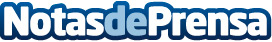 Niklas Lundstrom se incorpora a Infinileads SL como Director de ProductoInfinileads SL ha incorporado a Niklas Lundstrom como Director de Producto para asegurar el crecimiento de sus principales activos presentes y futuros. Lundstrom comenzará a trabajar inmediatamente y formará parte del equipo gestorDatos de contacto:Eric Stoop+34 0736812413Nota de prensa publicada en: https://www.notasdeprensa.es/niklas-lundstrom-se-incorpora-a-infinileads-sl Categorias: Emprendedores E-Commerce Nombramientos Recursos humanos http://www.notasdeprensa.es